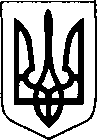 ЛЮБЛИНЕЦЬКА СЕЛИЩНА РАДАКОВЕЛЬСЬКОГО РАЙОНУ ВОЛИНСЬКОЇ ОБЛАСТІВОСЬМОГО СКЛИКАННЯР І Ш Е Н Н Я19.11.2020року №1/11                                                                                                                 смт ЛюблинецьПро виконавчий комітет селищної радиВідповідно до пункту 3 частини першої статті 26 та статті 51 Закону України «Про місцеве самоврядування в Україні» селищна рада вирішила:1.  Утворити виконавчий комітет у кількості  11 (одинадцять) чоловік.2. Затвердити персональний склад  виконавчого комітету згідно з додатком1.3. Контроль за виконанням рішення покласти на секретаря селищної ради.Селищний голова                                                                   Наталія СІХОВСЬКА                                          Жанна Кулик  56562                                                  Додаток 1                                                                                                                   до рішення Люблинецької                                                                                                                   селищної ради
                                                                                                                   19.11.2020 р. №1/11СПИСОК
членів виконавчого комітету Люблинецької селищної ради№п/пПрізвище, ім’я, по батькові Число, місяць, рік народженняПосада й місце роботиМісце проживання123451Сіховська Наталія Миколаївна24.02.1976Селищний головас.Довгоноси2Кулик Жанна Василівна23.08.1970Секретарселищної радисмт.Любли-нець3Кухарчук Михайло Павлович21.11.1970Заступник голови з питань діяльності виконавчих органів радисмт.Любли-нець4Баглик Андрій Юрійович13.12.1982Староста Мощенського старостинського округус.Мощена5Шепшелей Галина Іванівна20.11.1963Староста Старокошарів-ського старостинського округус.Старі Кошари6Олексюк ВалентинаМихайлівна21.03.1971Спеціаліст з гуманітарних питань Управління гуманітарної сфери виконавчого комітетус.Старі Кошари7Піцик-Марчук Микола Юрійович23.01.1981ФОПс.Черкаси8Мазурик ІгорОлегович22.02.1991ТзОВ «Технічне бюро кадастру»с.Довгоноси9Чеховський Дмитро Ярославович06.08.1985ТренерЛюблинецької ДЮСШсмт.Любли-нець10ВлащукВасильІванович 12.10.1963Начальник водозабору КП «Екокомунсервіс»смт.Любли-нець11Шум НаталіяМиколаївна11.01.1978Викладач Люблинецької школи мистецтвсмт.Любли-нець